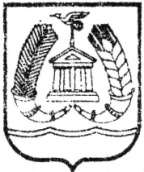 СОВЕТ ДЕПУТАТОВГАТЧИНСКОГО МУНИЦИПАЛЬНОГО РАЙОНА  ЛЕНИНГРАДСКОЙ  ОБЛАСТИТРЕТИЙ СОЗЫВР Е Ш Е Н И Е   от 17 марта 2017 года                                                         № 219                                     Заслушав отчет главы администрации Гатчинского муниципального района Е.В. Любушкиной за 2016 год о результатах своей деятельности и деятельности администрации Гатчинского муниципального района, руководствуясь ч. 11.1 ст. 35, п.2 ч.6.1 ст.37 Федерального закона от 06.10.2006 № 131-ФЗ «Об общих принципах организации местного самоуправления в Российской Федерации», п.3 ст.21, ст.32, Устава Гатчинского муниципального района совет депутатов Гатчинского муниципального районаР Е Ш И Л:Принять к сведению информацию о результатах деятельности    главы администрации Гатчинского муниципального район Е.В.Любушкиной и деятельности администрации Гатчинского муниципального района за 2016 год.  Признать работу главы администрации и работу администрации Гатчинского муниципального района удовлетворительной.3. Решение вступает в силу с момента принятия и подлежит размещению на официальном сайте Гатчинского муниципального района.Глава Гатчинского муниципального района                                                   А.И.ИльинОб отчете главы администрации Гатчинского муниципального района    за 2016 год